4. GIDA GÜVENLİĞİ KONGRESİ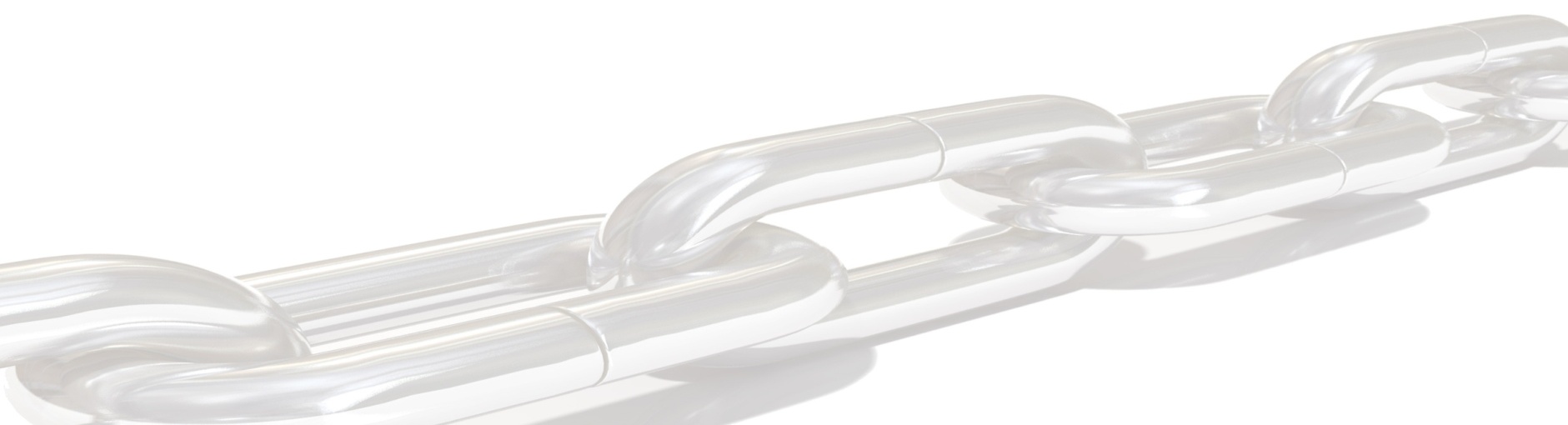 14 – 15 MAYIS 2013Harbiye Askeri Müze ve Kültür SitesiKAYIT FORMUKişisel Bilgiler        Bay               Bayan              Üye Katılımcı               Diğer Katılımcı             Öğrenci	    Günlük KatılımcıAdı		:							Soyadı	:Kurum	:							Görevi	:Adres	:Şehir	:E-mail	:Tel		:				     Faks  :			     	    Cep  :Kayıt :			15 Mart 2013’e kadar	                  10 Mayıs 2013’e kadar		Kongre SırasındaÜye Katılımcılar *		     	275 TL			          	 330 TL			          	  415 TLDiğer Katılımcılar		     	345 TL			          	 400 TL			          	  485 TLÖğrenci **			     	75 TL			          	 85 TL			          	  95 TLGünlük Katılımcı ***		     	200 TL* ASD, ASÜD, BESD-BİR, GGD, SETBIR, TGDF, TÜGİS, TÜRKİYEM-BİR, YUM-BİR (alfabetik sıra ile yazılmıştır) üyelerini içermektedir.**Öğrenci indirimli kaydından faydalanacak olan katılımcıların, gıda ile ilgili eğitim almaları halinde kayıt formu ile birlikte öğrencibelgelerinin fotokopisini Teknik Sekreteryaya göndermeleri gerekmektedir.*** Katılımın olacağı günün kayıt formunda belirtilmesi gerekmektedir.Kongre kayıt fiyatlarına KDV dahildir.İPTAL KOŞULLARITüm iptal taleplerinin yazılı olarak organizasyon sekreteryasına gönderilmesi gerekmektedir. Organizasyon tarihine 30 gün kala yapılacak olan iptallerde %50 para iadesi yapılmaktadır. Organizasyon tarihini 29 gün kala yapılan iptallerde para iadesi yapılmamaktadır.Tüm iadeler kongre sonrası yapılacaktır.Hesap BilgileriİŞ BANKASI 1170 KOŞUYOLU ŞUBESİHESAP ADI : SİMKON TURİZM İNŞ. VE TİC. LTD. ŞTİ.SWIFT KODU : ISBKTRISXXXTL 	TR63 0006 4000 0011 1700 5009 28Lütfen formu doldurun. Form ile birlikte kredi kartınızın ve kimliğinizin arkalı önlü fotokopisini 0216 580 90 90’a faks ya da skutlu@symcon.com.tr (Selin Kutlu) adresine e-posta ile gönderiniz.